НАКОПИТЕЛЬНАЯ ИПОТЕКАжилье, доступное каждому!Претенденты на получение социальной выплаты:Граждане РФ, проживающие на территории Краснодарского края, открывающие вклады (счета) в кредитной организации с целью накопления денежных средств для улучшения жилищных условий, не имеющие в собственности на момент подачи заявления жилого помещения, либо имеющие не более одного жилого помещения на территории Краснодарского края.Программа реализуется в 2 этапа:I этап – накопление денежных средствГражданин: открывает вклад на срок до 1795 дней и счет для получения социальных выплат в кредитной организации (далее – Банк), заключившей Соглашение с министерством ТЭК и ЖКХ Краснодарского края: АО «Россельхозбанк» и ПАО КБ «Центр-инвест». Условия вклада:вклад – пополняемый; срок - до 1795 дней;процентная ставка - устанавливается Банком; частичное снятие средств - не предусмотрено; льготное расторжение – возможно по истечении 1 года со дня открытия вклада.Условия счета:срок действия – превышает на 6 мес. срок договора вклада;приходные операции - не производятся, за исключением операций по зачислению социальных выплат;частичное снятие средств – не предусмотрено;наличие условия о заранее данном акцепте распорядителем счета о возможности списания средств социальной выплаты со счета в бюджет в случае нарушения подает заявление на получение социальной выплаты в срок не позднее 60 дней со дня заключения договора вклада, в ГКУ КК «Кубанский центр государственной поддержки населения и развития финансового рынка» (далее – Учреждение) по адресу: г. Краснодар, ул. Аэродромная, 33,             кабинет № 316 Документы, предоставляемые в Учреждение:оригинал и копия паспорта;оригинал и копия свидетельства о регистрации по месту пребывания на территории Краснодарского края (или решение суда в случае отсутствия регистрации);сведения из Единого государственного реестра недвижимости о правах отдельного лица на имевшиеся (имеющиеся) у него объекты недвижимости на территории Краснодарского края; заключает с Учреждением договор о предоставлении социальной выплаты;ежемесячно вносит средства на вклад от 3 000 рублей и более;получает на свой счет социальную выплату в размере 30% от внесенных на вклад средств, но не более  3 тыс. рублей в месяц.II этап – приобретение жилого помещенияПриобретение (строительство) Претендентом жилого помещения возможно как по окончании срока вклада, так и досрочно, но не ранее чем по истечении 1 года со дня открытия вклада.В течение 6 месяцев после окончания срока вклада либо досрочного закрытия вклада, Претендент должен подтвердить факт целевого использования средств социальной выплаты, предоставив в Банк (для осуществления перечисления средств социальной выплаты по сделке) соответствующие документы на приобретение жилого помещения на территории Краснодарского края. Приобретение жилого помещения возможно с использованием собственных средств, средств социальной выплаты, материнского капитала (при наличии), ипотечного кредита (при необходимости). Условия кредитования:максимальный срок кредитования определяется Банком, позволяя участнику программы подобрать комфортный размер ежемесячного платежа по кредиту; процентная ставка – на условиях Банка, установленная на момент кредитования;возможность использования материнского капитала на погашение ипотечного кредита или в качестве первоначального взноса. Целевое использование:приобретение готового жилого помещения;приобретение жилого помещения на этапе строительства (в соответствии с ФЗ № 214-ФЗ);строительство индивидуального жилого дома. Приобретаемое жилое помещение должно быть расположено на территории Краснодарского края. Программа не ограничивает гражданина по виду и площади приобретаемого жилья.ПРЕИМУЩЕСТВА ПРОГРАММЫнакопление первоначального взноса с господдержкой;социальная выплата –  30% от суммы ежемесячных взносов на вклад;ставка по вкладу –  актуальная, на момент открытия вклада;целевое использование социальной выплаты возможно без привлечения кредита, а также с использованием материнского капитала;отсутствуют ограничения по виду и площади приобретаемого жилого помещения;кредит - на любой оптимальный срок, предложенный Банком;целевое использование социальной выплаты возможно на любом этапе накопления (но, не ранее чем по истечении 1 года со дня открытия вклада).ГДЕ ПОЛУЧИТЬ ИНФОРМАЦИЮ ПО УЧАСТИЮ В ПРОГРАММЕ?В ГКУ КК «Кубанский центр государственной поддержки населения и развития финансового рынка», по адресу: г. Краснодар, ул. Аэродромная, 33, по телефонам: 8 (861) 251-79-90, 255-41-05, 251-78-17, на сайте министерства ТЭК и ЖКХ Краснодарского края: www.gkh-kuban.ru, а также на сайте Учреждения: www.kubcenter.ru. БАНКИ ПАРТНЕРЫ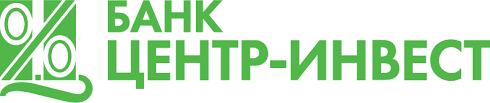 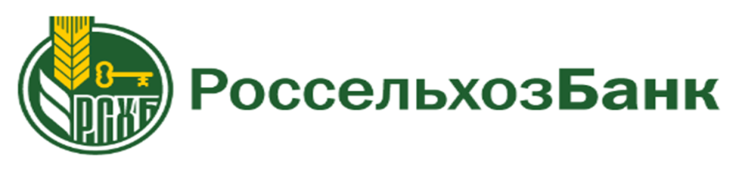 ПАО КБ «Центр-инвест»Адрес: ул. Северная, 326 / Октябрьская 183, Краснодар, Краснодарский крайТелефон: 8 (861) 219-51-19                 8 (800) 200-99-29АО «Россельхозбанк»Адрес: ул. Короленко, д. 2, Краснодар, Краснодарский крайТелефон: 8 (861) 254-25-65                  8 (800) 100-0-100 